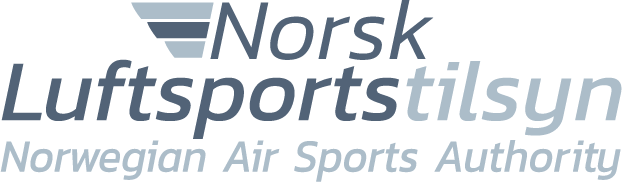 Søknad om konvertering av instruktør-rettighet til 
EASA FI(B) (Flight Instructor) og FE(B) (Flight Examiner)Til internt bruk for NLTTil internt bruk for NLTSøknad mottatt datoBehandlingsdatoSaksbehandler sign.OPPLYSNINGER OM SØKER:OPPLYSNINGER OM SØKER:OPPLYSNINGER OM SØKER:Medlem av ballongklubb  
Medlem av ballongklubb  
NLF medlemsnummer 
Etternavn
Fornavn og eventuelt mellomnavn
Fødselsdato og -sted 
	Adresse
Adresse
Postnummer og -sted
	 NasjonalitetE-post
Telefon
LEGEATTEST (Kopi av LAPL legeattest, Klasse 2 legeattest eller Klasse 1 legeattest skal være vedlagt)LEGEATTEST (Kopi av LAPL legeattest, Klasse 2 legeattest eller Klasse 1 legeattest skal være vedlagt)LEGEATTEST (Kopi av LAPL legeattest, Klasse 2 legeattest eller Klasse 1 legeattest skal være vedlagt)LEGEATTEST (Kopi av LAPL legeattest, Klasse 2 legeattest eller Klasse 1 legeattest skal være vedlagt)LEGEATTEST (Kopi av LAPL legeattest, Klasse 2 legeattest eller Klasse 1 legeattest skal være vedlagt)Type av legeattest LAPL              Klasse 2          Klasse 1          Gyldig til: SØKERENS KVALIFIKASJONERSØKERENS KVALIFIKASJONERSØKERENS KVALIFIKASJONERSØKERENS KVALIFIKASJONERDato for utstedelse av nasjonalt ballongfører-bevis: 
Ballongfører-bevis nr.NummerGyldig tilDato for utstedelse av nasjonalt ballongfører-bevis: 
Varmluftballong                                                        Dato for utstedelse av nasjonalt ballongfører-bevis: 
Gassballong                                   For søknad om konvertering til FI(B)For søknad om konvertering til FI(B)For søknad om konvertering til FI(B)For søknad om konvertering til FE(B)Antall timer som instruktør
 Antall starter som instruktør
 Antall starter som instruktør
 Totalt antall timer som ballongflyger
 Kvalifisert for Ballonggrupper > 3 400 m3 Antall timer som fartøysjefDokumentasjonGruppe 1: opp til 3 400 m3Kopi av flygetidsbok vedlegges søknadGruppe 2: mellom 3 401 m3 og 6 000 m3Kopi av flygetidsbok vedlegges søknadGruppe 3: mellom 6 001 m3 og 10 500 m3Kopi av flygetidsbok vedlegges søknadGruppe 4: større enn 10 500 m3Kopi av flygetidsbok vedlegges søknadSØKEREN INNEHAR FØLGENDE GYLDIGE RETTIGHETER:SØKEREN INNEHAR FØLGENDE GYLDIGE RETTIGHETER:SØKEREN INNEHAR FØLGENDE GYLDIGE RETTIGHETER:SØKEREN INNEHAR FØLGENDE GYLDIGE RETTIGHETER:SØKEREN INNEHAR FØLGENDE GYLDIGE RETTIGHETER:SØKEREN INNEHAR FØLGENDE GYLDIGE RETTIGHETER:JaNeiJaNeiBallong Gruppe 1Ballong Gruppe 3Ballong Gruppe 2Ballong Gruppe 4Forankret oppstigningNatt-flygingSØKEREN HAR BESTÅTT PRØVE I FAGENE (dokumentasjon skal være vedlagt):SØKEREN HAR BESTÅTT PRØVE I FAGENE (dokumentasjon skal være vedlagt):SØKEREN HAR BESTÅTT PRØVE I FAGENE (dokumentasjon skal være vedlagt):JaNeiMenneskelige Ytelser og BegrensningerInnføringskurs i internasjonale Lover og BestemmelserRadiotelefoni (Hvis Ja, vedlegg kopi av Radiotelefonisertifikatet)TILLEGGSOPPLYSNINGER:VERIFISERE SAMHØRIGHET MED ARA.GEN.315 OG AMC1 ARA.GEN.315(a)VERIFISERE SAMHØRIGHET MED ARA.GEN.315 OG AMC1 ARA.GEN.315(a)Jeg har ikke søkt om, eller er innehaver av, et LAPL(B) eller BPL sertifikat som skal utstedes eller er utstedt i et annet EASA medlemsland.Jeg har aldri vært innehaver av et nasjonalt seilflybevis, LAPL(B) eller BPL utstedt i et annet EASA medlemsland, som er blitt gjenstand for inndragelse eller suspensjon.Jeg erklærer herved at informasjonen gitt over og i vedlagte dokumentasjon, er korrekt og sannferdig. Jeg er klar over at forfalsket eller ukorrekt informasjon kan diskvalifisere meg fra senere søknader om sertifikater, beviser, rettigheter eller privilegier.Jeg har ikke søkt om, eller er innehaver av, et LAPL(B) eller BPL sertifikat som skal utstedes eller er utstedt i et annet EASA medlemsland.Jeg har aldri vært innehaver av et nasjonalt seilflybevis, LAPL(B) eller BPL utstedt i et annet EASA medlemsland, som er blitt gjenstand for inndragelse eller suspensjon.Jeg erklærer herved at informasjonen gitt over og i vedlagte dokumentasjon, er korrekt og sannferdig. Jeg er klar over at forfalsket eller ukorrekt informasjon kan diskvalifisere meg fra senere søknader om sertifikater, beviser, rettigheter eller privilegier.Dato: 	Sted: Søkerens signatur: …………………………………………Sendes til post@luftsportstilsynet.no, eller Norsk Luftsportstilsyn, Møllergata 39, 0179 OSLOSendes til post@luftsportstilsynet.no, eller Norsk Luftsportstilsyn, Møllergata 39, 0179 OSLO